NY State Ranger FrequenciesThe frequencies listed below are the ones found on this map:https://caltopo.com/m/93PHSam's Point Tower - UlsterRx 159.43500 	Tx 151.22000  		Tone 94.8 Buck Mtn Tower - RensselaerRx 159.43500 	Tx 151.28000Tone ???  	Mt Utsayantha Tower - DelawareRx 159.43500 	Tx 151.28000 Tone 77.0 	 Petersburg Tower - SchoharieRx 159.43500 	Tx 151.28000Tone ???  Blue Mountain TowerRx 159.43500Tx  Maybe 151.2200 or 151.2800 or less likely 151.4300 	   		Tone 131.8 	Gore Mountain TowerRx 159.43500 	   		Tx Maybe 151.2200 or 151.2800 or less likely 151.4300Tone 173.8 			Dry Hill Tower - JeffersonRx 159.43500 	Tx 151.28000  	) 	Tone ???Gomer Hill Tower - LewisRx 159.43500 	Tx 151.28000  	Tone	77.0 	Panther Mtn Tower - St. LawrenceRx 159.43500 	Tx 151.28000  		Tone 71.9 	 Starr Hill Tower - OneidaRx 159.43500 	Tx 151.28000  		Tone 100.0 Whites Hill Tower - St. LawrenceRx 159.43500 	Tx 151.28000Tone???  	 Woodhull Tower - HerkimerRx 159.43500 	Tx 151.28000 Tone ???Berry Tower - ChenangoRx 159.43500 	Tx 151.28000  		Tone 127.3 PL	Georgetown Tower - MadisonRx 159.43500 	Tx 151.22000  	Tone 94.8 Ingraham Tower - BroomeRx 159.43500 	Tx 151.22000Tone ??? Western Finger LakesRx 159.43500 	Tx 151.28000  	Tone 100.0 	Western NYRx 159.43500 	Tx 151.28000  	Tone 127.3 The frequencies above are taken from:
https://www.radioreference.com/apps/db/?inputs=1&aid=614#catsMake sure to click  “Input Frequencies Shown”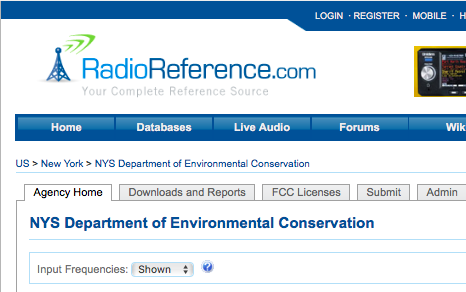 Here are a list of tones from:https://wiki.radioreference.com/index.php/NYS_Department_of_Environmental_Conservation_(NY)_Unvalidated_FrequenciesThey deviate from the ones listed above, not sure exactly what to make of that but I believe the ones above are likely more accurate.Forest RangersFrequency is 159.43503Colfax, Ingraham, Utsayantha, Whiteface, Call 141.3Petersburg, McCarthy, Selden, Berry, White's, Chautauqua 103.5Sam's Point, Georgetown, Windham, Dry 114.8Sandalee, Phillsbury, Expansion 136.5Starr 127.3Sugar, Blue, Clove, Gomer 123.03.	Forest ranger repeater inputs 151.2200 and 151.2800 with various tones.